Министерство науки и высшего образования Российской ФедерацииФедеральное государственное бюджетное учреждение наукиИнститут мировой литературы им. А.М. Горького РАН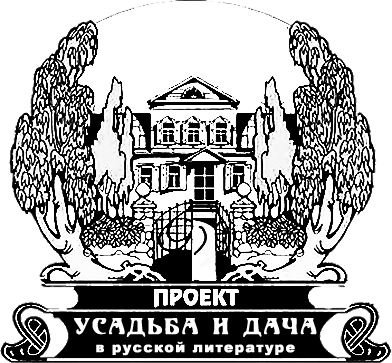 Продолжающийся междисциплинарный семинар «Русская усадьба в диалоге наук»по проекту РНФ № 22-18-00051«Усадьба и дача в русской литературе ХХ–XXI вв.: судьбы национального идеала»(рук. О.А. Богданова). Финансовая поддержка Российского научного фонда.Первое (пятое) заседаниеРусская «усадебная культура» в призме философии и религиоведения ПРОГРАММАО.А. Богданова (ИМЛИ РАН). Вступительное слово. Усадьба и храм в русской литературе XIX-XX вв.: единство или противостояние?К.М. Антонов (ПСТГУ). Духовная жизнь в русской усадьбе: философско-религиоведческий подход ОбсуждениеВремя проведения семинара – 2 ноября 2022 г., 18.00Место проведения – Москва, ул. Поварская 25А, ИМЛИ РАН, комн. 13По всем вопросам просьба обращаться к ответственным за проведение семинара О.А. Богдановой olgabogda@yandex.ru и С.Т. Аванесовой avanesova_stella@mail.ru